MOBILIER URBANFIȘĂ TEHNICĂ nr. 1.1 Bancă simplă cu spătarANEXĂ LA FIȘĂ TEHNICĂ nr. 1.1 Bancă simplă cu spătarșezut din lamele de lemn masiv tropical natur uleiat, rindeluite, cu muchii teșitestructură din tablă de oțel galvanizat, tratat cu un strat protector de zinc și vopsită cu vopsea pulbere în câmp electrostaticcu sau fără brațe lateraletoate picioarele ancorate în fundațiiMOBILIER URBANFIȘĂ TEHNICĂ nr. 1.2 Cadru pentru bicicleteANEXĂ LA FIȘĂ TEHNICĂ nr. 1.2 Cadru pentru bicicletecadru din profile de oțel galvanizat, zincat termic și vopsit în câmp electrostatic, fixat prin betonare sau prindere în fundație de beton cu ajutorul tijelor filetate.MOBILIER URBANFIȘĂ TEHNICĂ nr. 1.3 Coș de gunoi cu scrumierăANEXĂ LA FIȘĂ TEHNICĂ nr. 1.3 Coș de gunoi cu scrumierărecipient metalic cu scrumieră și capac, inel suport pentru fixarea sacului menajer și cu sistem de închidere cu cheieprinderea corpului principal în piesă de ancorare încastrată în blocul de fundare din beton, aflat la 13-15 cm sub cota de călcare în zonele pavateNR.CRT.Specificații tehnice 1Parametri tehnici și funcționali1.1Dimensiuni generaleLungime:185 - 200 cmLățime totală: 60 - 70 cmÎnălțime șezut: 43 - 45,5 cmÎnălțime spătar: 78.5 - 87 cmGreutate: 102,2 kg1.2Componente Șezut și spătar:lamele de lemn masiv tropical, tratat cu ulei, dimensiuni: 2 buc48x60x1760 mm și 2x6 buc 30x48x1760 mmlamelele se fixează prin înșurubare în partea inferioară, găurite în prealabilStructura de susținere:tablă de oțel 5mm, galvanizat, îndoit, vopsit în câmp electrostatic cu vopsea de pulbereblocuri de fundație dimensionate corespunzător, cota superioară a fundației la 13-15 cm sub nivelul de călcare- fixaretocurile sudate pentru ancoare se fixează în fundație de beton în conformitate cu instrucțiunile tehnice ale producătorului2Specificații de performanță și condiții privind siguranța în exploatarecomponente din lemn tropical, naturumiditatea lemnului max 12 %suprafețe rindeluite și șlefuite pe toate fețele și muchiile care vin în contact cu utilizatoriidimensionarea și forma trebuie să permită utilizarea lor facilă și în condiții de siguranță3.Condiții de calitate privind conformitate cu standardele relevantecondițiile tehnice de calitate pentru reperele din lemn, metal, alte materiale utilizate, vor fi cele prevăzute de către standardele europenedeclarațiile de conformitate a calității produselor se prezintă la livrare de către furnizor4.Condiții de garanție și post garanțiegaranția materialului min. 36 luni5.Alte condiții cu caracter tehnicmanual de exploatare și documentație în limbă română și engleză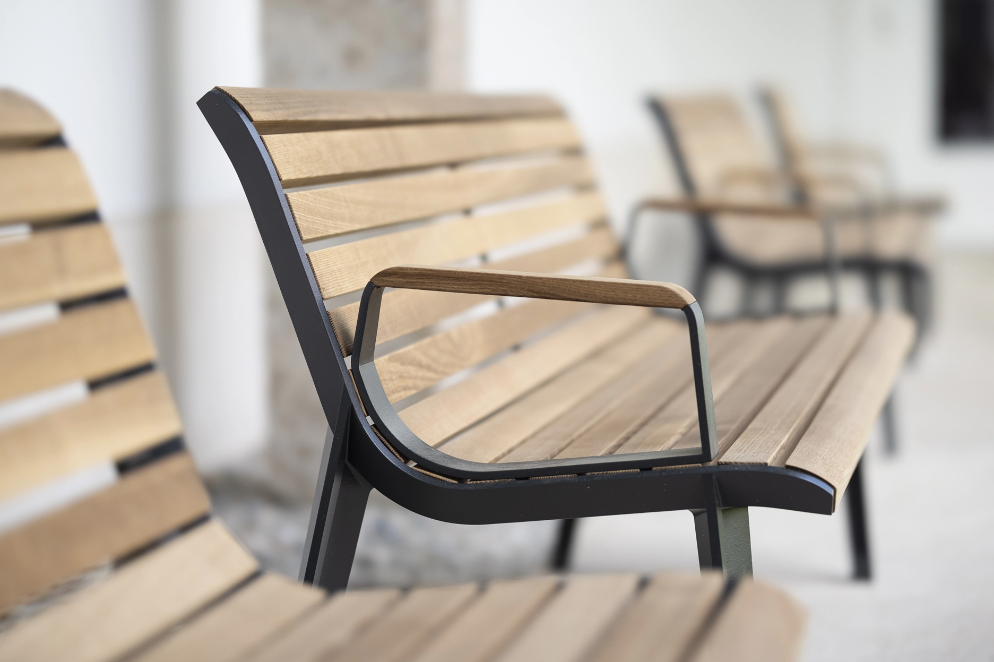 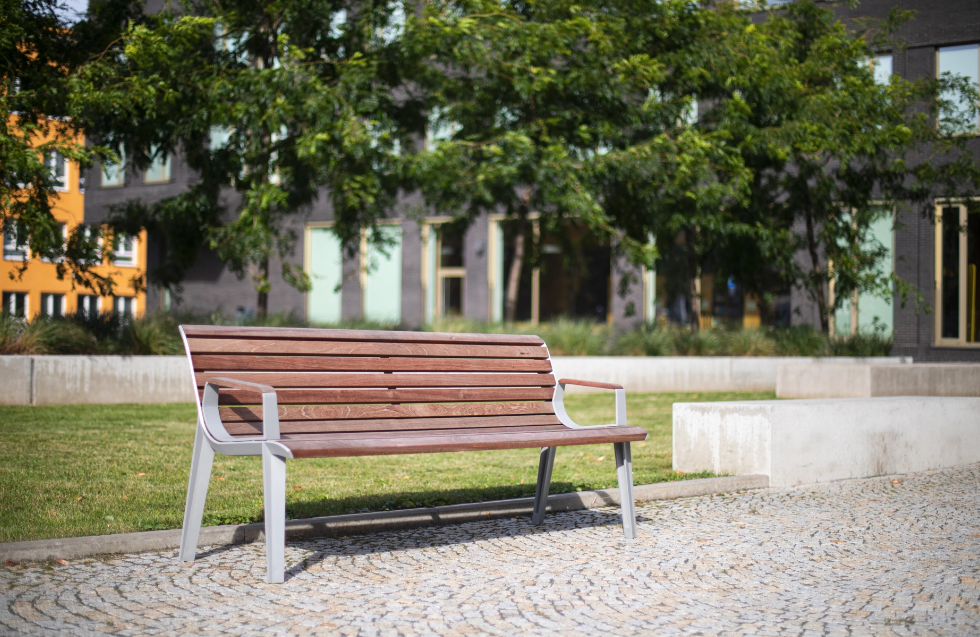 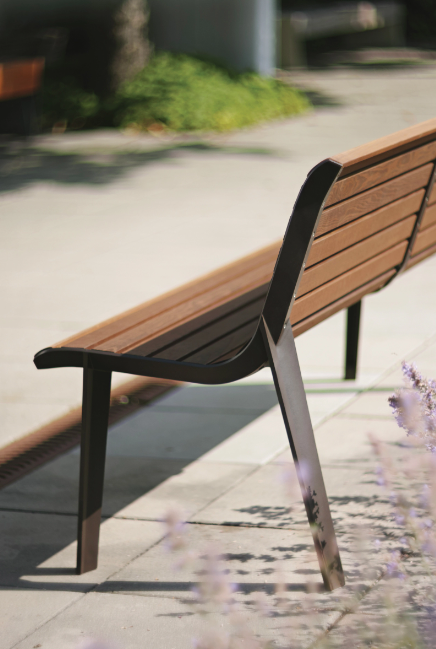 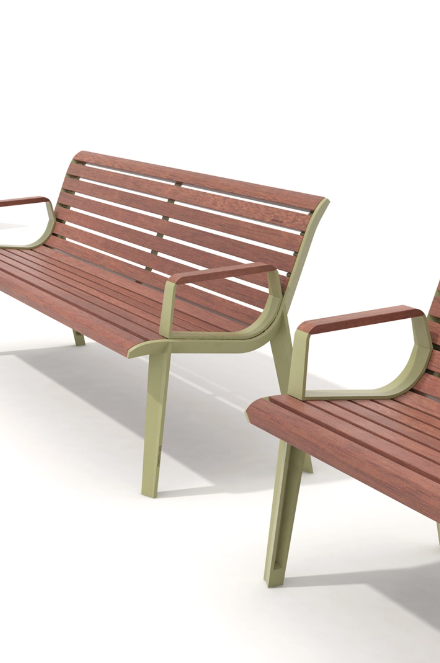 NR.CRT.Specificații tehnice impuse prin caietul de sarcini1Parametri tehnici și funcționali1.1Dimensiuni generaleLungime: 60-75 cmÎnălțime de la nivelul de calcare: 85 – 100 cmGreutate: cca. 18 kg1.2Componente 2 elemente verticale din oțel zincat, profile de tip L sau T lățime 60 – 80 mm, grosime 10 – 12 mm 1 element din oțel zincat orizontal din profil de tip L sau T cu lățime de 60 – 80 mm, grosime 10 – 12 cmfixare sub pavaj, pe blocul de fundație din beton, dimensionat conform specificațiilor producătorului, cota superioară a fundației la 13-15 cm sub nivelul de călcare2Specificații de performanță și condiții privind siguranța în exploatarecomponentele metalice vor fi finisate și garantate împotriva coroziunii, conform normelor europene în vigoareelementele metalice vor fi vopsite în câmp electrostatic într-o nuanță gri din gama RAL sau echivalentelementele metalice se vor tăia, suda și găuri înaintea tratărilor amintite mai susdimensionarea și forma trebuie să permită utilizarea lor facilă și în condiții de siguranță3.Condiții de calitate privind conformitate cu standardele relevantevor fi ofertate produse ale unor firme specializate în producția de mobilier urban, cu respectarea condițiilor de calificarecondițiile tehnice de calitate pentru metal vor fi cele prevăzute de către standardele europenedeclarațiile de conformitate a calității produselor se prezintă la livrare de către furnizor4.Condiții de garanție și post garanțiegaranția materialului min. 36 luni5.Alte condiții cu caracter tehnicinstruire personal de întreținere/exploatare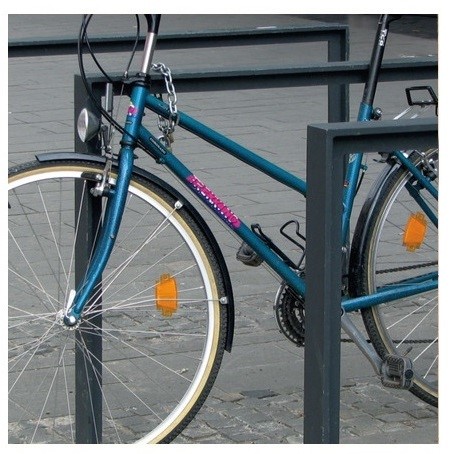 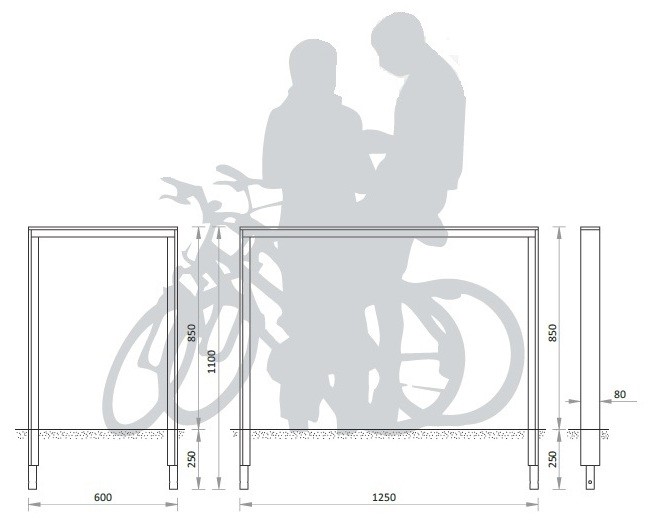 NR.CRT.Specificații tehnice impuse prin caietul de sarcini1Parametri tehnici și funcționali1.1Dimensiuni generaleDiametru exterior: 40 cmÎnălțime de la nivelul de calcare: cca 80 cmCapacitate utila: cca 56 lGreutate: cca. 36 kg1.2Componentecapac / scrumieră / recipient principal / inel suport pentru fixarea sacului menajer / sistem de închidere cu cheiefixarea corpului principal pe piesă de ancorare din blocul de fundație din beton, dimensionat conform specificațiilor producătorului, cota superioară a fundației la 13-15 cm sub nivelul de călcare2Specificații de performanță și condiții privind siguranța în exploatarecomponentele metalice vor fi finisate și garantate împotriva coroziunii, conform normelor europene în vigoareelementele metalice vor fi vopsite în câmp electrostatic într-o nuanță gri din gama RAL sau echivalentelementele metalice se vor tăia, suda și găuri înaintea tratărilor amintite mai susdimensionarea și forma trebuie să permită utilizarea lor facilă și în condiții de siguranță3.Condiții de calitate privind conformitate cu standardele relevantevor fi ofertate produse ale unor firme specializate în producția de mobilier urban, cu respectarea condițiilor de calificarecondițiile tehnice de calitate pentru metal vor fi cele prevăzute de către standardele europenedeclarațiile de conformitate a calității produselor se prezintă la livrare de către furnizor4.Condiții de garanție și post garanțiegaranția materialului min. 36 luni5.Alte condiții cu caracter tehnicinstruire personal de întreținere/exploatare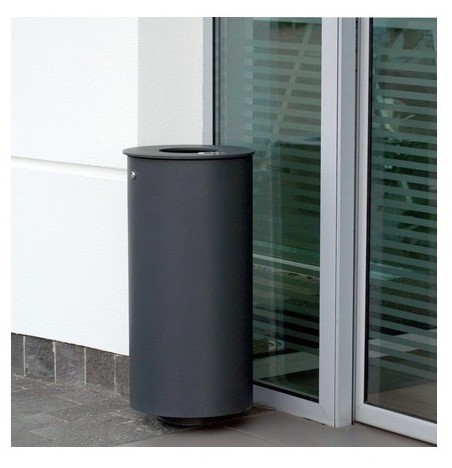 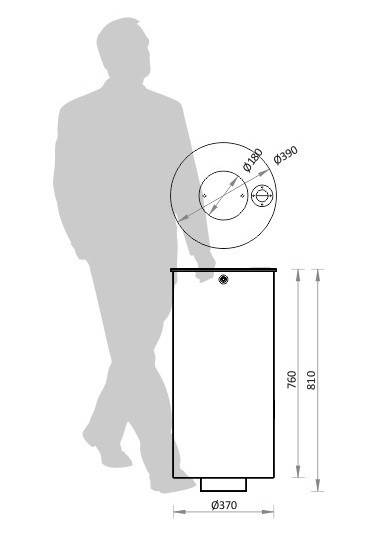 